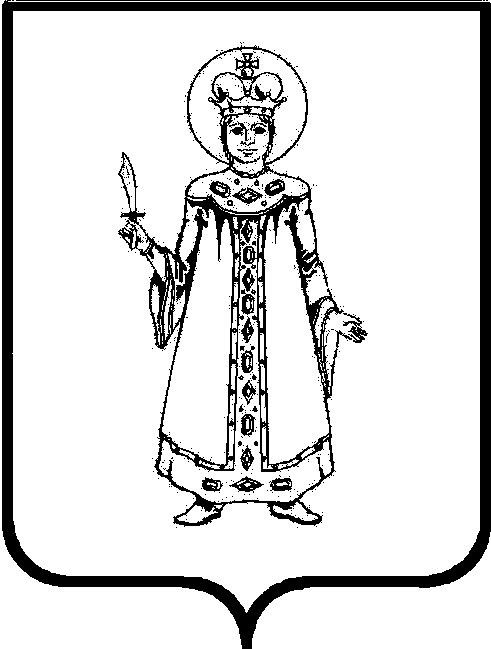 О внесении изменений в постановление Администрации района от 25.02.2020 №226 «О мерах по организации отдыха и оздоровления детей в 2020 году в Угличском муниципальном районе»На основании подпункта 2.3, пункта 4 Указа Губернатора Ярославской области Миронова Д.Ю. от 18.03.2020 №47 «О мерах по предупреждению завоза на территорию Ярославской области коронавирусной инфекции и её распространения», а также уточнением данных в системе детского отдыха и оздоровления в Угличском районе Администрация Угличского муниципального района ПОСТАНОВЛЯЕТ:Внести следующие изменения в постановление  Администрации района от 25.02.2020 №226 «О мерах по организации отдыха и  оздоровления детей в 2020 году в Угличском муниципальном районе»:Исключить:подпункт 1.4. пункта 1 постановления;подпункты 1.5 – 1.9 считать соответственно подпунктами 1.4 – 1.8.приложение №4 «Дислокация оздоровительных лагерей с дневной формой пребывания на базе общеобразовательных учреждений, учреждений дополнительного образования Угличского муниципального района в весенние каникулы 2020 года сроком на 5 дней».Изложить в новой редакции:приложение №5 «Дислокация оздоровительных лагерей с дневной формой пребывания на базе общеобразовательных учреждений, учреждений дополнительного образования Угличского муниципального района в период летних каникул 2020 года сроком на 18 дней» (прилагается).приложение №6 «Дислокация оздоровительных лагерей с дневной формой пребывания на базе общеобразовательных учреждений, учреждений дополнительного образования Угличского муниципального района в осенние каникулы 2020 года сроком на 5 дней (прилагается).Контроль за исполнением настоящего постановления возложить назаместителя Главы Администрации района Дружкову О.А.Опубликовать настоящее постановление в «Угличской газете» и разместить на официальном сайте Угличского муниципального района.Настоящее постановление вступает в силу с момента подписания.Глава района								А.Г.КурицинПриложение №5к постановлениюАдминистрации Угличскогомуниципального районаот 25.02.2020 №226(в редакции от _____________ № ____)Дислокацияоздоровительных лагерей с дневной формой пребывания на базе общеобразовательных учреждений, учреждений дополнительного образования Угличского муниципального района в период летних каникул 2020 годасроком на 18 днейСписок сокращений:МОУ СОШ - Муниципальное общеобразовательное учреждениесредняя общеобразовательная школа;МОУ ООШ – Муниципальное общеобразовательное учреждение основная общеобразовательная школа;МУ Центр «Гармония» - Муниципальное учреждение Центр психолого-педагогической, медицинской и социальной помощи «Гармония»;МОУ ДОД ДДТ – Муниципальное образовательное учреждение дополнительного образования детей Дом детского творчества;МУ ДО ЦВР – Муниципальное учреждение дополнительного образования Центр внешкольной работы;МАОУ ДО ДЮСШ - Муниципальное автономное образовательное учреждение дополнительного образования Детско - юношеская спортивная школа.Приложение №6к постановлениюАдминистрации Угличскогомуниципального районаот 25.02.2020 №226(в редакции от ____________ № ____)Дислокацияоздоровительных лагерей с дневной формой пребывания на базе общеобразовательных учреждений, учреждений дополнительного образования Угличского муниципального района в осенние каникулы 2020 года сроком на 5 днейСписок сокращений:МОУ СОШ - Муниципальное общеобразовательное учреждениесредняя общеобразовательная школа;МОУ ООШ – Муниципальное общеобразовательное учреждение основная общеобразовательная школа;МОУ ДОД ДДТ – Муниципальное образовательное учреждение дополнительного образования детей Дом детского творчества;МУ ДО ЦВР – Муниципальное учреждение дополнительного образования Центр внешкольной работы;МАОУ ДО ДЮСШ - Муниципальное автономное образовательное учреждение дополнительного образования Детско - юношеская спортивная школа№пНаименование учрежденияКоличество детей (июнь)Количество детей (июль)12341МОУ «Гимназия №1»50-2МОУ СОШ №250-3МОУ СОШ №3105354МОУ СОШ №477-5МОУ СОШ №5 имени 63-го  Угличского пехотного полка721106МОУ СОШ №619-7МОУ СОШ №7120608МОУ СОШ №875309МОУ Юрьевская СОШ20-10МОУ Заозерская СОШ15-11МОУ Улейминская СОШ, им. Героя Советского Союза Дерюгина  А.В.19-12МОУ Ильинская СОШ18-13МОУ Воздвиженская СОШ8-14МОУ Василёвская СОШ8-15МОУ Климатинская СОШ18-16МОУ Отрадновская СОШ50-17МОУ Головинская СОШ16-18МОУ Плоскинская ООШ13-19МОУ Покровская ООШ17-20МОУ Воскресенская ООШ24-21МОУ Дивногорская ООШ14-22МОУ Клементьевская ООШ17-23МУ Центр «Гармония»-1524МОУ ДОД ДДТ145-25МУ ДО ЦВР351226МАОУ ДОД ДЮСШ15515ИтогоИтого1160277Всего 1 437Всего 1 437Всего 1 437Всего 1 437№п/пНаименование учрежденияКоличество детей1231МОУ «Гимназия №1»1092МОУ СОШ №2583МОУ СОШ №31374МОУ СОШ №41505МОУ СОШ №5 имени 63-го Угличского пехотного полка1686МОУ СОШ №6407МОУ СОШ №71688МОУ СОШ №81009МОУ Отрадновская СОШ7410МОУ Головинская СОШ2611МОУ Юрьевская СОШ2212МОУ Ильинская СОШ2413МОУ Василёвская СОШ1814МОУ Воздвиженская СОШ2115МОУ Воскресенская ООШ2416МОУ Дивногорская ООШ1617МОУ Климатинская СОШ1818МОУ Клементьевская ООШ1719МОУ Заозерская СОШ2620МОУ Покровская ООШ2421МОУ Плоскинская ООШ1522МОУ Улейминская СОШ, им. Героя Советского Союза Дерюгина А.В.2423МОУ ДОД ДДТ7024МУ ДО ЦВР6325МАОУ ДО ДЮСШ117ИтогоИтого1529